UMOWA ZLECENIA Nr ..………. /WSPE/2019Zawarta w Warszawie w dniu ……………………. 2019  roku pomiędzy:Skarbem Państwa – Ośrodkiem Rozwoju Edukacji z siedzibą w Warszawie (00-478 Warszawa) przy Al. Ujazdowskich 28, NIP 7010211452  REGON 142143583 zwanym w treści umowy "Zamawiającym", w imieniu którego działa: Pani Marzenna Habib – p.o. Dyrektor ORE  a Panią /em zamieszkałą/ym  ………………………………………………….PESEL: ……………………….   zwaną w treści umowy „Wykonawcą” o następującej treści:§ 1Zamawiający zleca a Wykonawca zobowiązuje się do wykonania usługi polegającej na weryfikacji i odbiorze książek pomocniczych do zajęć edukacyjnych z języka migowego dostosowanych do potrzeb edukacyjnych i możliwości psychofizycznych uczniów niepełnosprawnych niesłyszących i słabosłyszących uczęszczających do klas IV-VIII szkół podstawowych  opracowanych przez Uniwersytet Warszawski w ramach umowy Nr MEN/2019/DPPI/1008 z dnia 29 października 2019 r. Ocenie eksperckiej będzie podlegać 6 (sześć ) książek  pomocniczych, tj. po trzy  do każdego poziomu językowego: B1 (trzy książki) , B2 (trzy książki) do zajęć z języka migowego w klasach IV-VIII szkoły podstawowej. Książki pomocnicze Uczelnia opracuje jako programy wykonywalne, w formie multimedialnej (program komputerowy działający na systemach  operacyjnych  Windows, macOS i Linux w architekturze x86 i x 64), zawierające teksty, grafikę oraz nagrania video w polskim języku migowym (PJM). Każda z 6 części będzie zawiera max. od 80 do 140 ekranów ( od 160 do 280 stron).Zamawiający będzie przekazywać Wykonawcy wersje elektroniczne opracowań  za    pośrednictwem poczty elektronicznej na adres  ………………………………………..Odbiór opracowań  o których mowa w § 1 ust.1 i 2 niniejszej umowy, odbywa się w oparciu o analizę wersji elektronicznej.Odbiór wykonanych opracowań  będzie dokonywany w formie pisemnej z uwzględnieniem wiedzy z zakresu pedagogiki specjalnej, w tym surdopedagogiki, polskiego języka migowego z zapewnieniem merytorycznej, dydaktycznej, wychowawczej i językowej poprawności w oparciu o analizę zgodności z warunkami  zawartymi w umowie.Odbiór opracowań musi uwzględniać poprawność dostosowania opracowań do warunków określonych w ustawie z dnia 7 września 1991 r. o systemie oświaty (Dz.U. z 2019 poz. 1481, z póżn. zm.) i wynikająca z ustawy z dnia 14 grudnia 2016r. Przepisy wprowadzające ustawę - Prawo oświatowe (Dz. U. z 2019 r. poz. 1148 z późn. zm.), oraz z przepisów wykonawczych, w szczególności odpowiednią dla danego opracowania podstawę programową określoną w rozporządzeniu Ministra Edukacji Narodowej z dnia 14 lutego 2017 r. w sprawie podstawy programowej wychowania przedszkolnego oraz podstawy programowej kształcenia ogólnego dla szkoły podstawowej, w tym dla uczniów z niepełnosprawnością intelektualną w stopniu umiarkowanym lub znacznym, kształcenia ogólnego dla branżowej szkoły I stopnia, kształcenia ogólnego dla szkoły specjalnej przysposabiającej do pracy oraz kształcenia ogólnego dla szkoły policealnej (Dz.U. poz.356, z późn.zm) tj. załącznik nr 2 do tego rozporządzenia, a także uregulowania zawarte w rozporządzeniu Ministra Edukacji Narodowej z dnia 3 kwietna 2019 r. w sprawie ramowych planów nauczania dla publicznych szkół (Dz.U.poz.639).  W przypadku nie dokonania odbioru Wykonawca przedstawi Zamawiającemu i Uczelni w formie pisemnej szczegółową listę rozbieżności. Lista rozbieżności może zostać przesłana za pośrednictwem poczty elektronicznej.Wykonawca wykonywać będzie usługę określoną w umowie w terminie od dnia podpisania umowy do dnia 27 grudnia  2019 r.Opracowania  do oceny eksperckiej będą przekazane w terminie do 18 grudnia 2019 r : poziom  B1 ( 3 książki pomocnicze w sumie max. do 420 ekranów)poziom  B2 ( 3 książki pomocnicze w sumie max. do  420 ekranów)10.  Wykonawca zobowiązuje się do dokonania odbioru lub przedstawienia szczegółowej     listy rozbieżności w terminie do 12 dni od otrzymania od  Zamawiającego lub  Uczelni  wersji elektronicznej opracowania.11.  Informację o dokonanym odbiorze opracowania Wykonawca przesyła w terminie        określonym w ust. 10 w formie pisemnej, pocztą elektroniczną na adres        joanna.rozanska@ore.edu.pl lub inny wskazany pisemnie przez Zamawiającego i         zwykłą, w formie protokołu odbioru adaptacji, którego wzór stanowi załącznik nr 1 do        niniejszej umowy.§ 2Za wykonanie czynności o których mowa w § 1 ust.1 i 2 Zamawiający zobowiązuje się wypłacić Wykonawcy wynagrodzenie w maksymalnej wysokości …………. (maksymalnie …….h  x …. zł) (słownie: …………….. zł) brutto. Wynagrodzenie obliczone zostanie jako iloczyn liczby przepracowanych przez  Wykonawcę godzin i stawki za godzinę usługi wynoszącej ….. zł  brutto. Wynagrodzenie, o którym mowa w niniejszym ustępie stanowi pełne wynagrodzenie Wykonawcy za wykonanie umowy.  Wartość wynagrodzenia brutto obejmuje obligatoryjne obciążenia z tytułu składek ZUS i Funduszu Pracy po stronie pracownika i pracodawcy.Potwierdzeniem czasu wykonywania czynności określonych w § 1 umowy będzie  harmonogram  godzin  pracy,  którego wzór stanowi załącznik nr 2.4.  Ww. harmonogram będzie dostarczany Zamawiającemu najpóźniej ostatniego dnia trwania umowy w formie pisemnej pocztą elektroniczną na adres joanna.rozanska@ore.edu.pl oraz pocztą tradycyjną.§ 3Wynagrodzenie będzie płatne na rachunek bankowy Wykonawcy prowadzony przez  Bank ………………………………………………………   w terminie do 31 grudnia 2019 r.   po przedstawieniu Zamawiającemu rachunku przez Wykonawcę.Rachunek powinien zostać przedstawiony Zamawiającemu przez Wykonawcę w terminie do 27 grudnia 2019 r. Rachunek, o którym mowa w niniejszym ustępie, aby mógł być podstawą zapłaty przez Zleceniodawcę Zleceniobiorcy ww. wynagrodzenia, musi zostać zaakceptowany przez Zleceniodawcę lub osobę przez niego upoważnioną.Podstawą zapłaty wynagrodzenia będzie potwierdzenie wykonania usługi przez Zamawiającego na podstawie protokołu odbioru opracowań którego wzór stanowi załącznik nr 1 do umowy, oraz harmonogramu godzin pracy załącznik nr 2.Za dzień zapłaty uważany będzie dzień obciążenia rachunku Zamawiającego.§ 4Wykonawca nie może powierzyć wykonania usługi innej osobie bez zgody Zamawiającego.W razie naruszenia postanowień ust. 1, Zamawiający może rozwiązać umowę w trybie natychmiastowym. Postanowienia § 5 ust. 2 stosuje się odpowiednio.§ 5W przypadku gdy Wykonawca nie będzie wykonywał lub będzie nienależycie wykonywał obowiązki określone treścią § 1 umowy, Zamawiający ma prawo do wypowiedzenia umowy ze skutkiem natychmiastowym bez obowiązku zwrotu jakichkolwiek kosztów Wykonawcy.Niezależnie od zastrzeżenia, określonego w ust. 1 Zamawiający, w razie zwłoki 
w wykonaniu obowiązków określonych treścią § 1 umowy, może  wyznaczyć Wykonawcy dodatkowy termin do ich wykonania, a gdy zwłoka przekroczy 3 dni, od umowy odstąpić w całości lub w części bez obowiązku zwrotu jakichkolwiek kosztów Wykonawcy.W przypadku określonym w ust. 1 i 2 Zamawiający ma prawo naliczyć karę umowną 
w wysokości 20% wynagrodzenia maksymalnego brutto, o którym mowa w § 2 ust. 1.Naliczone przez Zamawiającego kary umowne płatne są w terminie 7 dni od dnia doręczenia wezwania do ich zapłaty. Strony zgodnie ustalają, iż naliczone przez Zamawiającego kary umowne mogą zostać potrącone z  wynagrodzenia Wykonawcy, o którym mowa w § 2 ust 1 . Zamawiający ma prawo do żądania od Wykonawcy odszkodowania przenoszącego wysokość zastrzeżonej kary umownej na zasadach ogólnych w przypadku, gdy wielkość szkody przekracza wysokość zastrzeżonej kary umownej.Strony nie odpowiadają za niewykonanie lub nienależyte wykonanie umowy, będące następstwem działania siły wyższej. Dla celów umowy siłą wyższą jest zdarzenie nadzwyczajne zewnętrzne w stosunku do powołującego się na nią podmiotu, niemożliwe do przewidzenia (prawdopodobieństwo jego zajścia w danej sytuacji uznano za nikłe), zaś jego skutki są niemożliwe do zapobieżenia; jako siłę wyższą traktuje się katastrofalne działania przyrody (np. niezwykłe mrozy, powódź) oraz akty władzy ustawodawczej i wykonawczej (np. wywłaszczenie), jak też niektóre zaburzenia życia zbiorowego (np. zamieszki uliczne).Wykonawca nie odpowiada za niewykonanie lub nienależyte wykonanie umowy, będące następstwem działania osób trzecich lub osób bądź podmiotów współpracujących z Zamawiającym na podstawie umów lub porozumień z zastrzeżeniem, że jako osoba odpowiedzialna za wykonanie zadań określonych niniejszą umową obowiązany jest dołożyć należytej staranności w wykonaniu obowiązków określonych umową.§ 6Wykonawca oświadcza, że posiada należyte kwalifikacje do realizacji zlecenia i zobowiązuje się wykonać je z najwyższą starannością.2.    Wykonawca wykonywać będzie usługę poza siedzibą Zamawiającego. Zamawiający ma  prawo kontrolowania sposobu wykonywania umowy.§ 7Zgodnie z art. 13 ust. 1 i 2 rozporządzenia Parlamentu Europejskiego i Rady (UE) 2016/679 z dnia 27 kwietnia 2016 r. (Dz. Urz. UE L 119 z 04.05.2016 r.), dalej „RODO”, Ośrodek Rozwoju Edukacji w Warszawie informuje, że:Administratorem danych osobowych Wykonawcy jest Ośrodek Rozwoju Edukacji z siedzibąw Warszawie (00-478), Aleje Ujazdowskie 28, e-mail: sekretariat@ore.edu.pl, tel. 22 345 37 00;W sprawach dotyczących przetwarzania danych osobowych można się skontaktować z Inspektorem Ochrony Danych poprzez e-mail: iod@ore.edu.pl;Dane osobowe Wykonawcy przetwarzane będą w celu realizacji  niniejszej umowy, w związku z wykonywaniem przez administratora zadania realizowanego w interesie publicznym oraz koniecznością wypełnienia obowiązku prawnego ciążącego na administratorze;Odbiorcami danych osobowych Wykonawcy mogą być odbiorcy uprawnieni do ich otrzymania na podstawie przepisów prawa, podmioty, którym udostępniona zostanie dokumentacja w związku z realizacją przedmiotowej umowy oraz podmioty świadczące usługi na rzecz Administratora na podstawie zawartych z nim umów;Dane osobowe Wykonawcy będą przechowywane, przez okres niezbędny do realizacji celów określonych w pkt 3, a po tym czasie przez okres, oraz w zakresie wymaganym przez przepisy powszechnie obowiązującego prawa. Dane osobowe Wykonawcy nie będą podlegały zautomatyzowanemu podejmowaniu decyzji  w tym również profilowaniu.Podanie danych osobowych dotyczących Wykonawcy nie jest obowiązkowe ale jest warunkiem niezbędnym do zawarcia umowy;W związku z przetwarzaniem danych osobowych, Wykonawcy przysługują następujące uprawnienia: prawo dostępu do swoich danych osobowych, prawo żądania ich sprostowania, prawo żądania od administratora ograniczenia przetwarzania lub ich usunięcia oraz prawo wniesienia skargi do Prezesa Urzędu Ochrony Danych Osobowych;§ 8Wszelkie zmiany niniejszej umowy wymagają formy pisemnej w postaci aneksu pod rygorem nieważności.§ 9Spory mogące powstać w związku z realizacją niniejszej umowy strony zobowiązują się rozstrzygać w drodze wzajemnych negocjacji, a dopiero w przypadku ich niepowodzenia, przed sądem powszechnym właściwym miejscowo dla siedziby Zamawiającego.§ 10Umowa sporządzona została w trzech jednobrzmiących egzemplarzach – w dwóch dla Zamawiającego i w jednym dla Wykonawcy.ZAMAWIAJĄCY 								WYKONAWCAZałączniki:Protokół odbioru.Harmonogram czasu pracy.Oświadczenie wykonawcy dla potrzeb ubezpieczeń społecznych.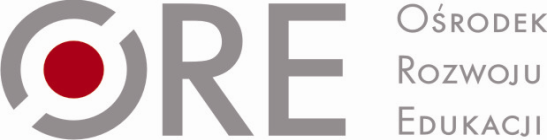 